Tuesday Problem-solving and ReasoningProblem-Solving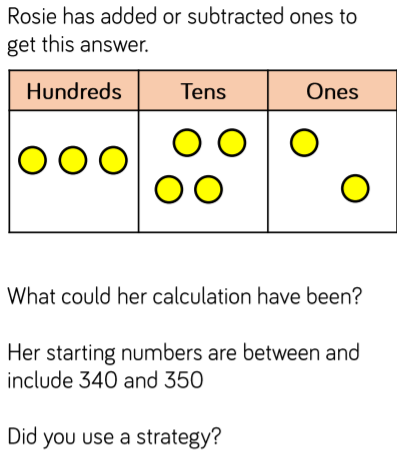 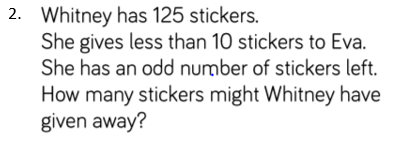 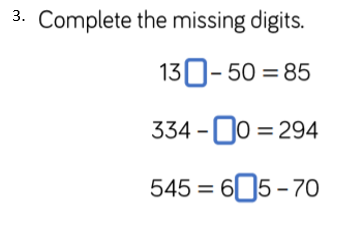 Reasoning 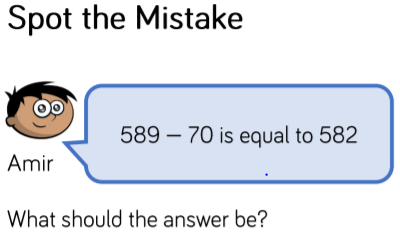 1. 	3. 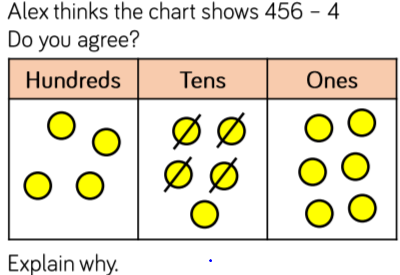 2. 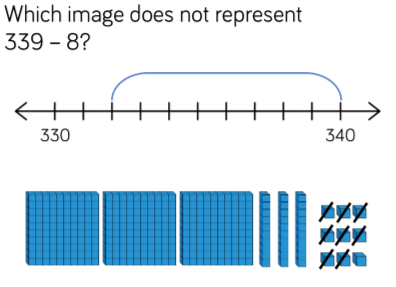 